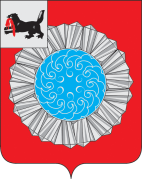 АДМИНИСТРАЦИЯ  МУНИЦИПАЛЬНОГО ОБРАЗОВАНИЯ  СЛЮДЯНСКИЙ РАЙОНП О С Т А Н О В Л Е Н И Ег. Слюдянкаот_10.08.2015 года_  №_822______О внесении изменений в постановлениеадминистрации муниципального образования Слюдянский район от 22.03.2013 года № 435 «Об утверждении порядка предоставления сведений о расходах  муниципальных служащих, расходов его супруги (супруга) и несовершеннолетних детей в органахместного самоуправления муниципальногообразования Слюдянский район»            В целях приведения в соответствие с Федеральным законом от 03 декабря.2012 года № 230-ФЗ «О контроле за соответствием расходов лиц, замещающих государственные должности, и иных лиц их доходам», руководствуясь  Федеральным законом от 02 марта 2007 года N 25-ФЗ "О муниципальной службе в Российской Федерации", статьями 7, 47, 70 Устава муниципального образования Слюдянский район,ПОСТАНОВЛЯЮ:Внести в постановление администрации муниципального образования Слюдянский район № 435 от 22.03.2013 года «Об утверждении порядка предоставления сведений о расходах  муниципальных служащих, расходов его супруги (супруга) и несовершеннолетних детей в органах местного самоуправления муниципального образования Слюдянский район» следующие изменения: часть 3 Порядка изложить в следующей редакции:  «3. Муниципальные служащие, замещающие одну из должностей перечня, обязывающего предоставлять сведения о доходах, обязаны ежегодно в сроки, установленные для представления сведений о доходах, об имуществе и обязательствах имущественного характера, представлять сведения о своих расходах, а также о расходах своих супруги (супруга) и несовершеннолетних детей по каждой сделке по приобретению земельного участка, другого объекта недвижимости, транспортного средства, ценных бумаг, акций (долей участия, паев в уставных (складочных) капиталах организаций), совершенной им, его супругой (супругом) и (или) несовершеннолетними детьми в течение календарного года, предшествующего году представления сведений (далее - отчетный период), если общая сумма таких сделок превышает общий доход данного лица и его супруги (супруга) за три последних года, предшествующих отчетному периоду, и об источниках получения средств, за счет которых совершены эти сделки.»;абзац 1 части 4 Порядка изложить в следующей редакции: «4. Основанием для принятия решения об осуществлении контроля за расходами муниципального служащего, замещающие одну из должностей, перечня, который обязывает предоставлять сведения и доходах, а также за расходами его супруги (супруга) и несовершеннолетних детей является достаточная информация о том, что данным лицом, его супругой (супругом) и (или) несовершеннолетними детьми в течение отчетного периода совершены сделки (совершена сделка) по приобретению земельного участка, другого объекта недвижимости, транспортного средства, ценных бумаг, акций (долей участия, паев в уставных (складочных) капиталах организаций) на общую сумму, превышающую общий доход данного лица и его супруги (супруга) за три последних года, предшествующих отчетному периоду. Указанная информация в письменной форме может быть представлена в установленном порядке:»;в подпункте а) пункта 1) части 7 Порядка  слова «совершению сделки» заменить словами  «отчетному периоду»;в части 14 Порядка слова «совершению сделки» заменить словами  «отчетному периоду»;2. Начальнику управления труда, заработной платы и муниципальной службы администрации муниципального образования Слюдянский район (Орловой С.Г.), председателю Думы МО Слюдянский район (Чубарову А.Г.), председателю МКУ «Комитет по управлению муниципальным имуществом и земельным отношениям МО Слюдянский район» (Стаценской Л.В.), председателю МКУ «Комитет финансов муниципального образования Слюдянский район» (Усольцевой И.В.), председателю МКУ «Комитет по социальной политике и культуре МО Слюдянский район» (Дурных А.В.) довести данное постановление до сведения муниципальных служащих и организовать его исполнение.         3. Опубликовать  настоящее постановление в приложении к газете «Славное море» и разместить на сайте администрации МО Слюдянский район.         4. Контроль за исполнением настоящего постановления возложить на руководителя аппарата администрации муниципального района Лазареву Н.Л., а также на руководителей соответствующих муниципальных казенных учреждений.Мэр муниципального образования Слюдянский район						                	А.В.Должиков